July 8, 2018                      	                      		                               Faith Baptist Church Lessons from the Lesser Known	                                           Matt Culbertson, Senior Pastor“Seek the Lord”Zephaniah 2:1-3Lessons from the Lesser Known:	Jonah and Nahum (Nahum 1:2, 7)	Hosea (Hosea 14:1-3)	Joel and Amos (Joel 2:12-13; Amos 5:4, 14)	Micah (Micah 6:6-8)Zephaniah (= 625-610 B.C., prior to Babylonian invasion of Judah)               (Zephaniah 1:1, 2-7; 2 Kings 22:8, 11-13)Zephaniah's Call to Revival:	(Zephaniah 2:1-3)1.  Seek the _______________.               (Zephaniah 2:3; Isaiah 64:1; Hosea 10:12; Amos 5:4)2.  Seek _______________.               (Zephaniah 2:3; Romans 5:15, 17, 21; 6:12-13, 16, 18)3.  Seek in _______________.               (Zephaniah 2:3; 2 Chronicles 7:14; James 4:6; I Peter 5:6)4.  Seek in _______________.               (Zephaniah 3:14-18)July 8, 2018                      	                      		                               Faith Baptist Church Lessons from the Lesser Known	                                           Matt Culbertson, Senior Pastor“Seek the Lord”Zephaniah 2:1-3Lessons from the Lesser Known:	Jonah and Nahum (Nahum 1:2, 7)	Hosea (Hosea 14:1-3)	Joel and Amos (Joel 2:12-13; Amos 5:4, 14)	Micah (Micah 6:6-8)Zephaniah (= 625-610 B.C., prior to Babylonian invasion of Judah)               (Zephaniah 1:1, 2-7; 2 Kings 22:8, 11-13)Zephaniah's Call to Revival:	(Zephaniah 2:1-3)1.  Seek the _______________.               (Zephaniah 2:3; Isaiah 64:1; Hosea 10:12; Amos 5:4)2.  Seek _______________.               (Zephaniah 2:3; Romans 5:15, 17, 21; 6:12-13, 16, 18)3.  Seek in _______________.               (Zephaniah 2:3; 2 Chronicles 7:14; James 4:6; I Peter 5:6)4.  Seek in _______________.               (Zephaniah 3:14-18)What is S.O.A.P.?
S.O.A.P. stands for Scripture, Observation, Application and Prayer. It is a way of getting more out of your time in God's Word.  It's quite simple. When you sit for your daily quiet time, read the Bible and underline or make note of any verse or verses that jump out at you with special significance. This is the basis for diving deeper and using S.O.A.P.

 Scripture Type in or write the verse or verses that stuck out to you in your reading.  Try writing them in your own words.

 Observation What did you observe about the Scripture that struck you? This can be one sentence or a whole book. 

 Application How can you apply the observation so that it affects your life today?  “God, what did you teach me today about YOU?” 

 Prayer Write out a prayer to God based on what you just learned and ask Him to guide you as you apply this truth in your life.   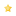 S.O.A.P.  Reading Guide for July 9 - July 15, 2018			 HIS KIDZWEEK 26	CLASSIC READING PLAN	EXPRESS READING PLAN	READING PLANMon, 7-9	Ruth 1, Zeph 1, Psalm 33,	Ruth 1:3-18, Zeph 1,	Ruth 1:3-18	     Php 1	     Php 1:12-26Tues, 7-10	Ruth 2, Zeph 2, Psalm 34,	Ruth 2:4-13, Zeph 2,	Php 2:12-18	     Php 2	     Php 2:1-18Wed, 7-11	Ruth 3, Zeph 3, Psalm 35,	Ruth 3, Zeph 3, Php 3:12-21	Php 3:12-21	     Php 3Thurs, 7-12	Ruth 4, Psalm 36, Php 4	Ruth 4, Ps 36, Php 4:10-20	Php 4:10-20Fri, 7-13	1 Kings 1-3, Psalm 37,	1 Kings 3:5-14, Ps 37,	1 Kings 3:5-14	     Col 1	     Col 1:15-23Sat. Sun.What is S.O.A.P.?
S.O.A.P. stands for Scripture, Observation, Application and Prayer. It is a way of getting more out of your time in God's Word.  It's quite simple. When you sit for your daily quiet time, read the Bible and underline or make note of any verse or verses that jump out at you with special significance. This is the basis for diving deeper and using S.O.A.P.

 Scripture Type in or write the verse or verses that stuck out to you in your reading.  Try writing them in your own words.

 Observation What did you observe about the Scripture that struck you? This can be one sentence or a whole book. 

 Application How can you apply the observation so that it affects your life today?  “God, what did you teach me today about YOU?” 

 Prayer Write out a prayer to God based on what you just learned and ask Him to guide you as you apply this truth in your life.   S.O.A.P.  Reading Guide for July 9 - July 15, 2018			 HIS KIDZWEEK 26	CLASSIC READING PLAN	EXPRESS READING PLAN	READING PLANMon, 7-9	Ruth 1, Zeph 1, Psalm 33,	Ruth 1:3-18, Zeph 1,	Ruth 1:3-18	     Php 1	     Php 1:12-26Tues, 7-10	Ruth 2, Zeph 2, Psalm 34,	Ruth 2:4-13, Zeph 2,	Php 2:12-18	     Php 2	     Php 2:1-18Wed, 7-11	Ruth 3, Zeph 3, Psalm 35,	Ruth 3, Zeph 3, Php 3:12-21	Php 3:12-21	     Php 3Thurs, 7-12	Ruth 4, Psalm 36, Php 4	Ruth 4, Ps 36, Php 4:10-20	Php 4:10-20Fri, 7-13	1 Kings 1-3, Psalm 37,	1 Kings 3:5-14, Ps 37,	1 Kings 3:5-14	     Col 1	     Col 1:15-23Sat. Sun.